Quota di partecipazione	€ 10   (da saldare al ritiro del pettorale)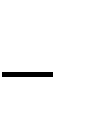 Le iscrizioni sono accettate unicamente nella giornata di sabato 25 novembre dalle ore 10 alle ore 19 orario continuato, esclusivamente presso seguenti punti: 1) DECATHLON Roma Ostiense sito in Piazzale 12 Ottobre 1402, 3B Cap 00154; 2) Panificio MARE’ sito in Via A.M. Taigi, 6. Regolamento su www.rionegarbatella.it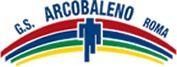 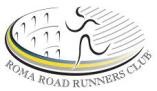 29a CORRI ALLA GARBATELLA26/11/2023GARA NON COMPETITIVA (4,9Km)SCHEDA ISCRIZIONE INDIVIDUALE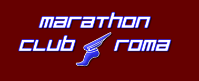 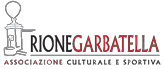 SPAZIO RISERVATO	PETT. N° ALL’ORGANIZZAZIONECOGNOME	NOME	DATA DI NASCITASESSO	M	FTELEFONO	CELLULARE	EMAILSPAZIO RISERVATO	PETT. N° ALL’ORGANIZZAZIONECOGNOME	NOME	DATA DI NASCITASESSO	M	FTELEFONO	CELLULARE	EMAILCon la firma della presente scheda, il/la dichiarante (o per i minori, l’esercente la patria potestà) dichiara di conoscere ed accettare il regolamento della gara.Dichiara, inoltre, sotto la propria responsabilità, che i dati riportati sono veritieri (art. 2 legge n° 15 04/01/68 come modificato dall’art. 3 comma 10 legge n° 127 del 15/05/97) e di esonerare gli organizzatori da ogni responsabilità, sia civile che penale, per danni a persone e/o cose causati dalle persone da me indicate nella presente scheda.Ai sensi del D. L.vo 196/2003 autorizzo il trattamento dei dati da me forniti da parte della Associazione Culturale Sportiva Rione Garbatella e la loro diffusione ai fini di formare l’elenco dei partecipanti alla gara, di redigere le classifiche ufficial i e pubblicare gli stessi anche sulla rete internet nonché per il trattamento per finalità promozionali e commerciali di soggetti terzi.X do il consenso X non do il consensoFirma del dichiarante(o per i minori, l’esercente la patria potestà)